П О С Т А Н О В Л Е Н И Е от 19.07.2022   № 685г. МайкопО внесении изменения в правила выделения бюджетных ассигнований из местного резерва финансовых средств и материальных ресурсов для предупреждения и ликвидации чрезвычайных ситуаций природного и техногенного характера в муниципальномобразовании «Город Майкоп»В соответствии с Федеральным законом от 21.12.1994 № 68-ФЗ                «О защите населения и территорий от чрезвычайных ситуаций природного и техногенного характера», Уставом муниципального образования «Город Майкоп», п о с т а н о в л я ю:1. Внести изменение в пункт 9 правил выделения бюджетных ассигнований из местного резерва финансовых средств и материальных ресурсов для ликвидации чрезвычайных ситуаций природного и техногенного характера в муниципальном образовании «Город Майкоп», утверждённых постановлением Администрации муниципального образования «Город Майкоп» от 12.11.2018 № 1388 (в редакции постановления Администрации муниципального образования «Город Майкоп» от 06.10.2021 № 1058), заменив слова «не более 20000 рублей» словами «не более 30000 рублей».2. Опубликовать настоящее постановление в газете «Майкопские новости» и разместить на официальном сайте Администрации муниципального образования «Город Майкоп».3. Настоящее постановление вступает в силу со дня его официального опубликования.Глава муниципального образования«Город Майкоп»							       Г.А. Митрофанов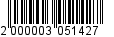 Администрация муниципального образования «Город Майкоп»Республики Адыгея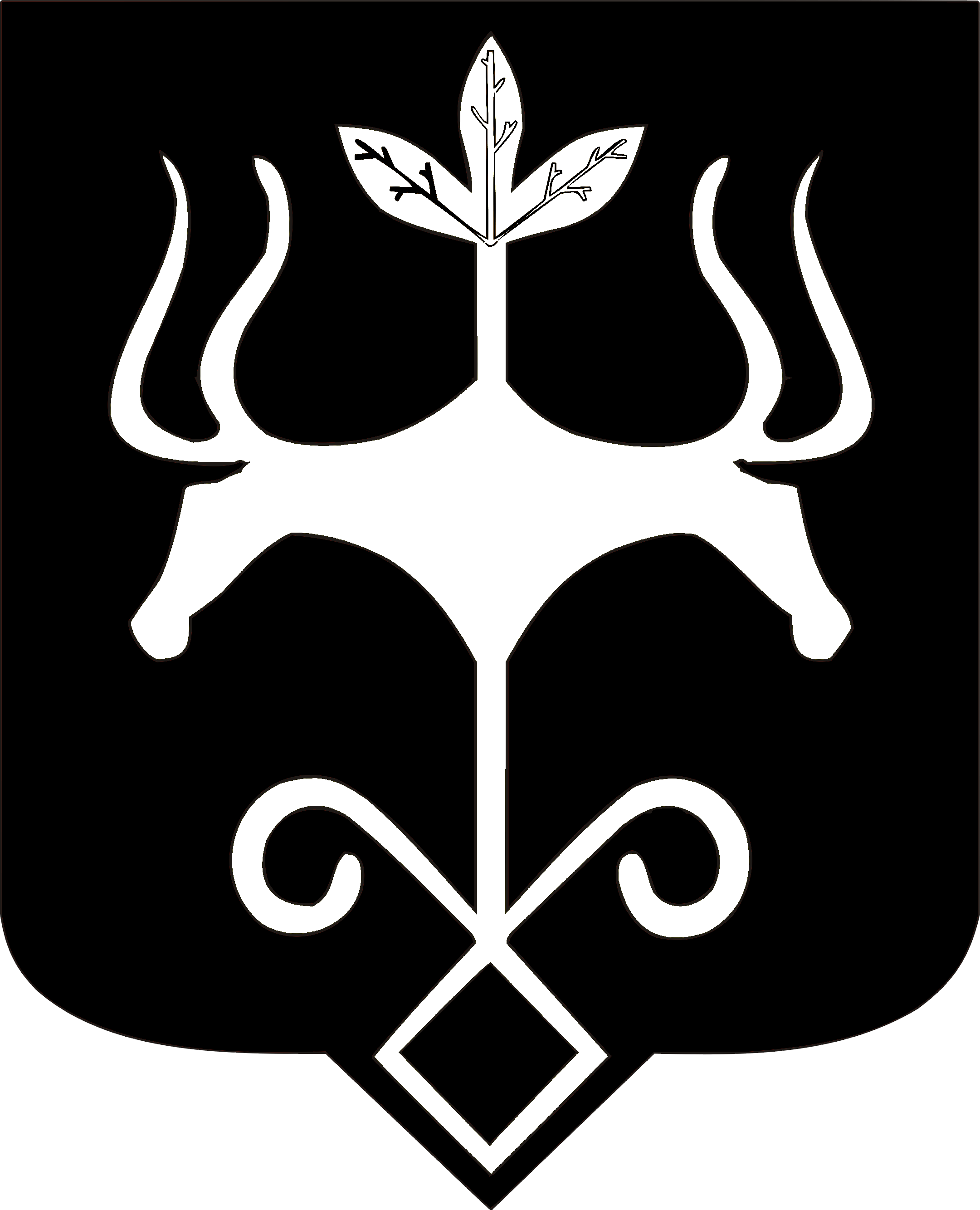 Адыгэ Республикэммуниципальнэ образованиеу «Къалэу Мыекъуапэ» и Администрацие